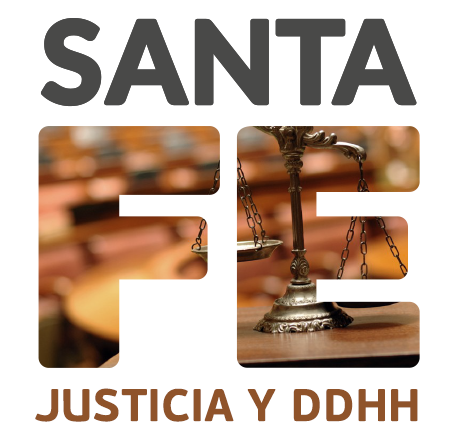 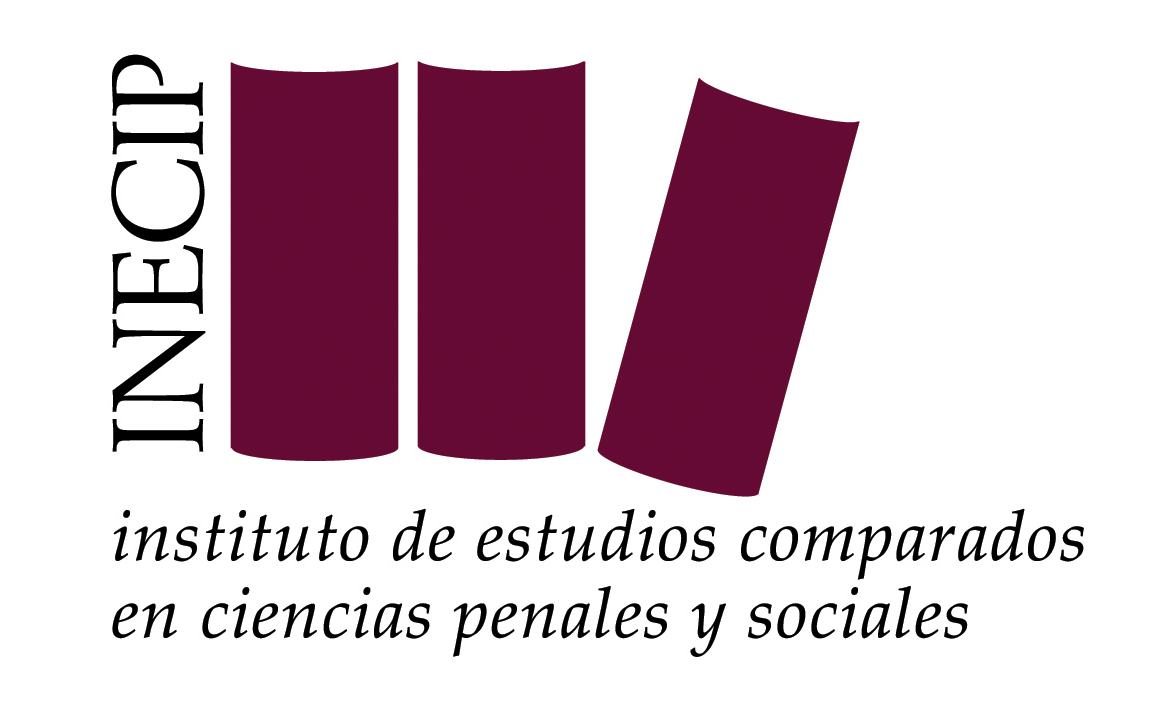 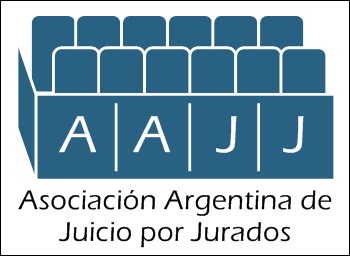 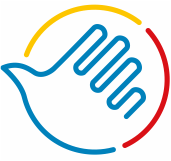 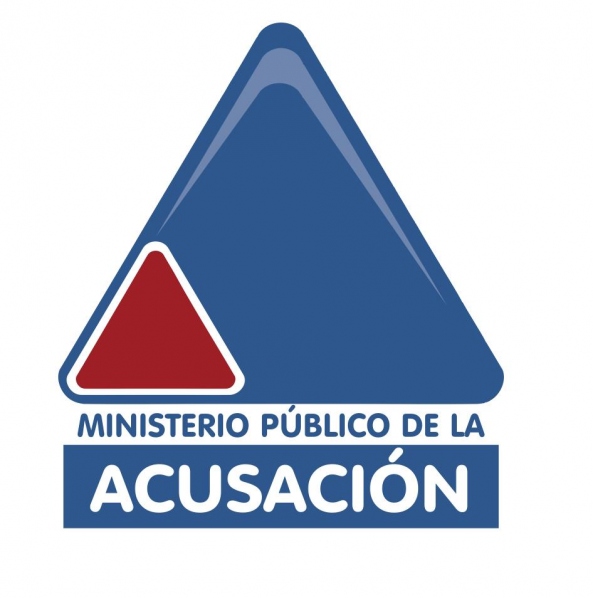 SIMULACRO DE JUICIO POR JURADOS EN VENADO TUERTOSi Ud. quiere participar como jurado para emitir en veredicto en el caso que se juzgará el viernes 13 de octubre de 2017 a las 13 horas en el Concejo Municipal de Venado Tuerto, debe responder estas preguntas en el formulario en línea disponible, antes del 12 de octubre. MANIFIESTO MI INTERÉS POR PARTICIPAR COMO JURADO:(Sí / No) Se le recuerda que para formalizar su inscripción deberá enviar el presente formulario completo al siguiente correo electrónico: juicioxjuradossantafe@gmail.comRecibido el mismo, la organización le confirmará su inscripción y le asignará un número de Jurado. Nombre y apellido:Edad:Correo electrónico:Facebook:Teléfono celular:Ciudad de residencia:Género (Masculino o Femenino)Sé leer y escribir (Sí o No):Tengo algún tipo de discapacidad(Sí o No):